The Family Court of the State of 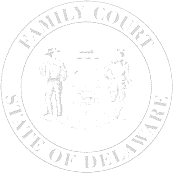 In and For  New Castle County   Kent County   Sussex CountyREQUEST TO PROCEED WITHOUT A HEARINGPetitioner					   Respondent			I, the above named Petitioner, request the Family Court decide the Petition For Divorce/Annulment without conducting a hearing and requiring the Petitioner to personally appear before the Court, pursuant to Title 13, Section 1517(a) of the Delaware Code.  Attached to this request and incorporated by reference is the Affidavit in Support of Request to Proceed without a Hearing which reaffirms the Petition for Divorce/Annulment and verifies service of process and military service.I have attached a copy of the Notice of Trial Readiness or the Notice of Hearing sent to me by the Court.NameNameNameNameNameNameNameNameFile Number:File Number:Street AddressStreet AddressStreet AddressStreet AddressStreet AddressStreet AddressStreet AddressStreet AddressApt. or P.O. Box NumberApt. or P.O. Box NumberApt. or P.O. Box NumberApt. or P.O. Box NumberApt. or P.O. Box NumberApt. or P.O. Box NumberApt. or P.O. Box NumberApt. or P.O. Box NumberPetition Number:Petition Number:CityCityStateZip CodeCityCityStateZip CodeDate of BirthDate of BirthPetitionerAffidavit of MailingAffidavit of MailingAffidavit of MailingAffidavit of MailingAffidavit of MailingAffidavit of MailingAffidavit of MailingI, the Petitioner, affirm that a true and correct copy of this Request to Proceed Without a HearingI, the Petitioner, affirm that a true and correct copy of this Request to Proceed Without a HearingI, the Petitioner, affirm that a true and correct copy of this Request to Proceed Without a HearingI, the Petitioner, affirm that a true and correct copy of this Request to Proceed Without a HearingI, the Petitioner, affirm that a true and correct copy of this Request to Proceed Without a HearingI, the Petitioner, affirm that a true and correct copy of this Request to Proceed Without a HearingI, the Petitioner, affirm that a true and correct copy of this Request to Proceed Without a Hearingand the Affidavit In Support of Request to Proceed Without a Hearing were placed in the U.S. Mail and the Affidavit In Support of Request to Proceed Without a Hearing were placed in the U.S. Mail and the Affidavit In Support of Request to Proceed Without a Hearing were placed in the U.S. Mail and the Affidavit In Support of Request to Proceed Without a Hearing were placed in the U.S. Mail and the Affidavit In Support of Request to Proceed Without a Hearing were placed in the U.S. Mail and the Affidavit In Support of Request to Proceed Without a Hearing were placed in the U.S. Mail and the Affidavit In Support of Request to Proceed Without a Hearing were placed in the U.S. Mail onand sent to the other party or attorney listed on the petition, being,and sent to the other party or attorney listed on the petition, being,and sent to the other party or attorney listed on the petition, being,and sent to the other party or attorney listed on the petition, being,and sent to the other party or attorney listed on the petition, being,first class postage pre-paid.SWORN TO AND SUBSCRIBED before me this date,SWORN TO AND SUBSCRIBED before me this date,SWORN TO AND SUBSCRIBED before me this date,SWORN TO AND SUBSCRIBED before me this date,SWORN TO AND SUBSCRIBED before me this date,SWORN TO AND SUBSCRIBED before me this date,SWORN TO AND SUBSCRIBED before me this date,Petitioner/AttorneyPetitioner/AttorneyClerk of Court/Notary PublicClerk of Court/Notary PublicClerk of Court/Notary Public